Make your gift worth more at no extra cost to you!  Are you a UK taxpayer? If so we can reclaim 25p from the taxman for every £1 you give the Balfour Project. Title __________________________   Name___________________________________________Address _____________________________________________________________________________________________________________________________      Postcode _________________Please tick one box below.    Yes! Gift Aid my donation.  I want all donations I've made to Balfour Project and all donations in future to be treated as Gift Aid donations until I notify you otherwise. *             or:No, I am not a UK tax payer.* You must be paying an amount of Income Tax and/or Capital Gains Tax for each tax year (6 April one year to 5 April the next) that is at least equal to the amount of tax that AMIS will reclaim on your gift(s) for that tax year. Please let us know if this changes, as HMRC may reclaim gift aid wrongly claimed.Data ProtectionPlease provide your email address if you would like to be kept up to date with Balfour Project news and activities. Email address _________________________________________________________________Please complete this form electronically if possible, or print, complete, scan and send to: treasurer@balfourproject.orgIf preferred, please print or request a paper copy, which should be completed and posted to:  The Treasurer, Balfour Project, 13 Craighouse Road, Edinburgh EH10 5LQMany thanks for supporting our work!Balfour Project, 30 South Oswald Road, Edinburgh EH9 2HG. email: info@balfourproject.orgBalfour Project is a Scottish Charitable Incorporated Organisation (SCIO) Charity number SC047090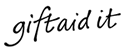 